TitleAuthor1*, Author2, Author31 ……… Institution, Department/School, Address, Country2 ……… Institution, Department/School, Address, Country3* Contact Author ……… Institution, Department/School, Address, CountryReceived: …..Accepted for publication: …….Published: ……AbstractSample text inserted for illustration. Replace with abstract text. Your abstract should give readers a summary of your article. It should concisely describe the contents of your article and include key terms. It should be informative and accessible and not only indicate the general scope of the article but also state the main results obtained and conclusions are drawn. The abstract should be complete, not contain undefined abbreviations, and no table numbers, figure numbers, references or equations should be referred to. It should be suitable for direct inclusion in abstracting services and should be at most 300 words.Keywords: Keyword1; Keyword2; Keyword3; Keyword4; Keyword5; Keyword6 (Please, add until six keywords)1. IntroductionSample text inserted for illustration. Replace with article text, including headings where appropriate. Figures and tables can be single- or double-column width as appropriate. During the production process they will be placed at the top or bottom of columns, after they are first cited in the text (Black et al., 2019). Lorem ipsum dolor sit amet, consectetuer adipiscing elit. Maecenas porttitor congue massa. Fusce posuere, magna sed pulvinar ultricies, purus lectus malesuada libero, sit amet commodo magna eros quis urna. Nunc viverra imperdiet enim. Fusce est. Vivamus a tellus (White and Black, 2018). Pellentesque habitant morbi tristique senectus et netus et malesuada fames ac turpis egestas. Proin pharetra nonummy pede.Mauris et orci. Aenean nec lorem. In porttitor. Donec laoreet nonummy augue. Suspendisse dui purus, scelerisque at, vulputate vitae, pretium mattis, nunc. Mauris eget neque at sem venenatis eleifend. Ut nonummy. Fusce aliquet pede non pede.1.1 Subsection headingSuspendisse dapibus lorem pellentesque magna. Integer nulla. Donec blandit feugiat ligula. Donec hendrerit, felis et imperdiet euismod, purus ipsum pretium metus, in lacinia nulla nisl eget sapien. Donec ut est in lectus consequat consequat. Etiam eget dui. Aliquam erat volutpat. Sed at lorem in nunc porta tristique.Proin nec augue. Quisque aliquam tempor magna. Pellentesque habitant morbi tristique senectus et netus et malesuada fames ac turpis egestas. Nunc ac magna. Maecenas odio dolor, vulputate vel, auctor ac, accumsan id, felis. Pellentesque cursus sagittis felis. Pellentesque porttitor, velit lacinia egestas auctor, diam eros tempus arcu, nec vulputate augue magna vel risus. Cras non magna vel ante adipiscing rhoncus.Vivamus a mi. Morbi neque. Aliquam erat volutpat. Integer ultrices lobortis eros. Pellentesque habitant morbi tristique senectus et netus et malesuada fames ac turpis egestas. Proin semper, ante vitae sollicitudin posuere, metus quam iaculis nibh, vitae scelerisque nunc massa eget pede. Sed velit urna, interdum vel, ultricies vel, faucibus at, quam. Donec elit est, consectetuer eget, consequat quis, tempus quis, wisi (Table 1).Table 1. TitleSource: (citation or Authors’ elaboration)Subsubsection headingVivamus a mi. Morbi neque. Aliquam erat volutpat. Integer ultrices lobortis eros. Pellentesque habitant morbi tristique senectus et netus et malesuada fames ac turpis egestas. Proin semper, ante vitae sollicitudin posuere, metus quam iaculis nibh, vitae scelerisque nunc massa eget pede. Sed velit urna, interdum vel, ultricies vel, faucibus at, quam. Donec elit est, consectetuer eget, consequat quis, tempus quis, wisi.Etiam at ligula et tellus ullamcorper ultrices. In fermentum, lorem non cursus porttitor, diam urna accumsan lacus, sed interdum wisi nibh nec nisl. Ut tincidunt volutpat urna. Mauris eleifend nulla eget mauris. Sed cursus quam id felis. Curabitur posuere quam vel nibh. Cras dapibus dapibus nisl. Vestibulum quis dolor a felis congue vehicula.Maecenas pede purus, tristique ac, tempus eget, egestas quis, mauris. Curabitur non eros. Nullam hendrerit bibendum justo. Fusce iaculis, est quis lacinia pretium, pede metus molestie lacus, at gravida wisi ante at libero. Quisque ornare placerat risus. Ut molestie magna at mi. Integer aliquet mauris et nibh. Ut mattis ligulaposuere velit.Nunc sagittis. Curabitur varius fringilla nisl. Duis pretium mi euismod erat. Maecenas id augue. Nam vulputate. Duis a quam non neque lobortis malesuada. Praesent euismod. Donec nulla augue, venenatis scelerisque, dapibus a, consequat at, leo.Pellentesque libero lectus, tristique ac, consectetuer sit amet, imperdiet ut, justo. Sed aliquam odio vitae tortor. Proin hendrerit tempus arcu. In hac habitasse platea dictumst. Suspendisse potenti. Vivamus vitae massa adipiscing est lacinia sodales. Donec metus massa, mollis vel, tempus placerat, vestibulum condimentum, ligula. Nunc lacus metus, posuere eget, lacinia eu, varius quis, libero.Aliquam nonummy adipiscing augue. Lorem ipsum dolor sit amet, consectetuer adipiscing elit. Maecenas porttitor congue massa. Fusce posuere, magna sed pulvinar ultricies, purus lectus malesuada libero, sit amet commodo magna eros quis urna. Nunc viverra imperdiet enim. Fusce est. Vivamus a tellus. Pellentesque habitant morbi tristique senectus et netus et malesuada fames ac turpis egestas (Figure 1).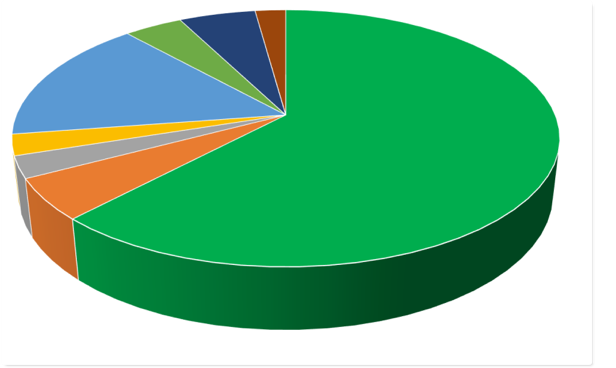 Figure 1. TitleSource: Surname, N., & Surname, B. (Year). Title.2. Literature review2.1 ………2.2 ……..3. Methodology3.1 ……..……..4. Results…... ……5. Discussion ……..6. Conclusion AcknowledgementsWe would like to thank ……...ReferencesReferences to other publications must be in APA Style (https://apastyle.apa.org/style-grammar-guidelines/references/examples/journal-article-references). Each reference should be cited in the publication in the text: (White, 2018) using the first author’s name or (White and Black, 2018) citing both names of two, or (White et al., 2018) when there are three or more authors. At the end of the paper should be provided with a reference list in alphabetical order. Please, check a brief example: Surname, N., &Surname, B. (Year). Title. Journal’s name, 17(5-6), 519-533.The use of reference software management is highly recommended as Mendeley or Zotero. References should also be uploaded to the submission platform (OJS). Please, copy and paste your references there, leaving one line free. Example: 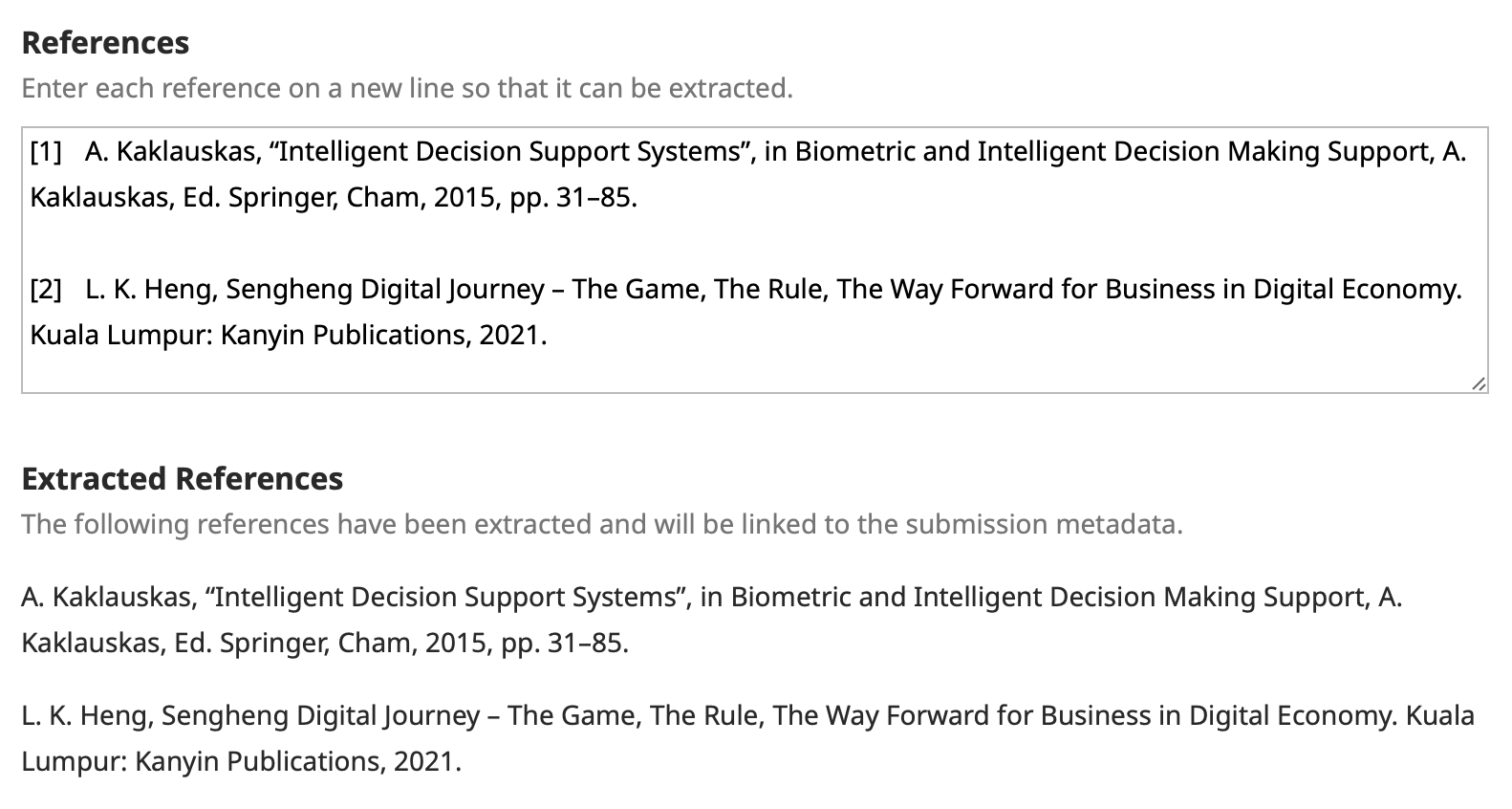 Additional informationAll the contributions should be submitted in English. Numbered sectionsPlease, maintain a useful subdivision using numbers. To increase the impact on readers, consider dividing your articles into defined sections (i.e. 1, 2, 3 and 1.1, 1.2, 1.3, and more). After a new section, leave one line free. Example of sectionsSubmitted articles should have the following sections: Abstract (Structured and with the identification of the aim of the study, the main methodology insights, and the article's conclusions) – 300 words. Keywords – please provide 3-6 keywords related to your paper. They are essential for indexing purposes. Introduction (Structured introduction in which authors provide the positioning literature of the paper, the gap, the purpose and aim of the paper, the contribution in terms of literature and the organisation). Literature review (in the case of a practical paper, we suggest authors assess a literature review of the variables under investigation in the study). Methodology (This section should provide how the author conducted their study. Scientific references provide it). Results (This section provides the study's main theoretical or practical results).Discussion (It is highly appreciated. Particularly, this section aims to contribute summarysing and interpreting the main results achieved). Conclusion (This section concludes the paper considering a sum of the paper, the main contribution in terms of the literature, the main practical contribution, the study's limitations and the future research possibilities for scholars). Appendices are also possible. Figures Please, make sure that your figures are cited in the text. Additionally, using the same fonts on the paper to prepare figures is highly appreciated. Finally, the authors should provide a clear and concise Title below the figure and the Source under it.TablesTables are allowed. As for the figures, please cite the Table number in the text. Additionally, it is highly appreciated to use the same fonts of the paper in preparing tables. Finally, the authors should provide a clear and concise Title below and the Source under it. …..…….….…..….